Ks. Józef Trela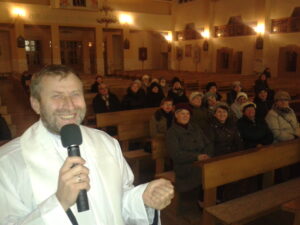 Jestem wikariuszem w parafii p.w.  św. Urszuli 
w Lubeni. Uczę religii w Niepublicznym Zespole Szkolno-Przedszkolnym w Sołonce. Przez wiele lat pracowałem jako misjonarz w Kazachstanie. Lubię dalekie podróże. Będę Waszym egzaminatorem w edukacji domowej 
z religii. Zapraszam do kontaktu pod adresem: jtrela@mail.ru Wymagania dla uczniów w Edukacji Domowej z religiiKl. VIIPodręcznik kl. 7 wydawnictwo Jedność <<Szczęśliwi, którzy czynią dobro>>WYMAGANIAMały katechizm.(Przykazania wymagane do I Komunii św. plus cnoty kardynalne, grzechy główne, prawdy wiary, dary Ducha św.)Podstawowe modlitwy łącznie ze Składem Apostolskim oraz koronka do Bożego Miłosierdzia ZAGADNIENIA1. Świadectwa o istnieniu Jezusa.2. Cuda Jezusa.3. Sakramenty, wyjaśnić każdy z sakramentów,  kto go sprawuje i jak skutkuje dany sakrament?4. Moja parafia.5. Moja diecezja.6. Liturgia słowa i liturgia eucharystii.7. Święta i uroczystości kościelne.Przygotuj wszystkie Quizy które są w katechizmie.